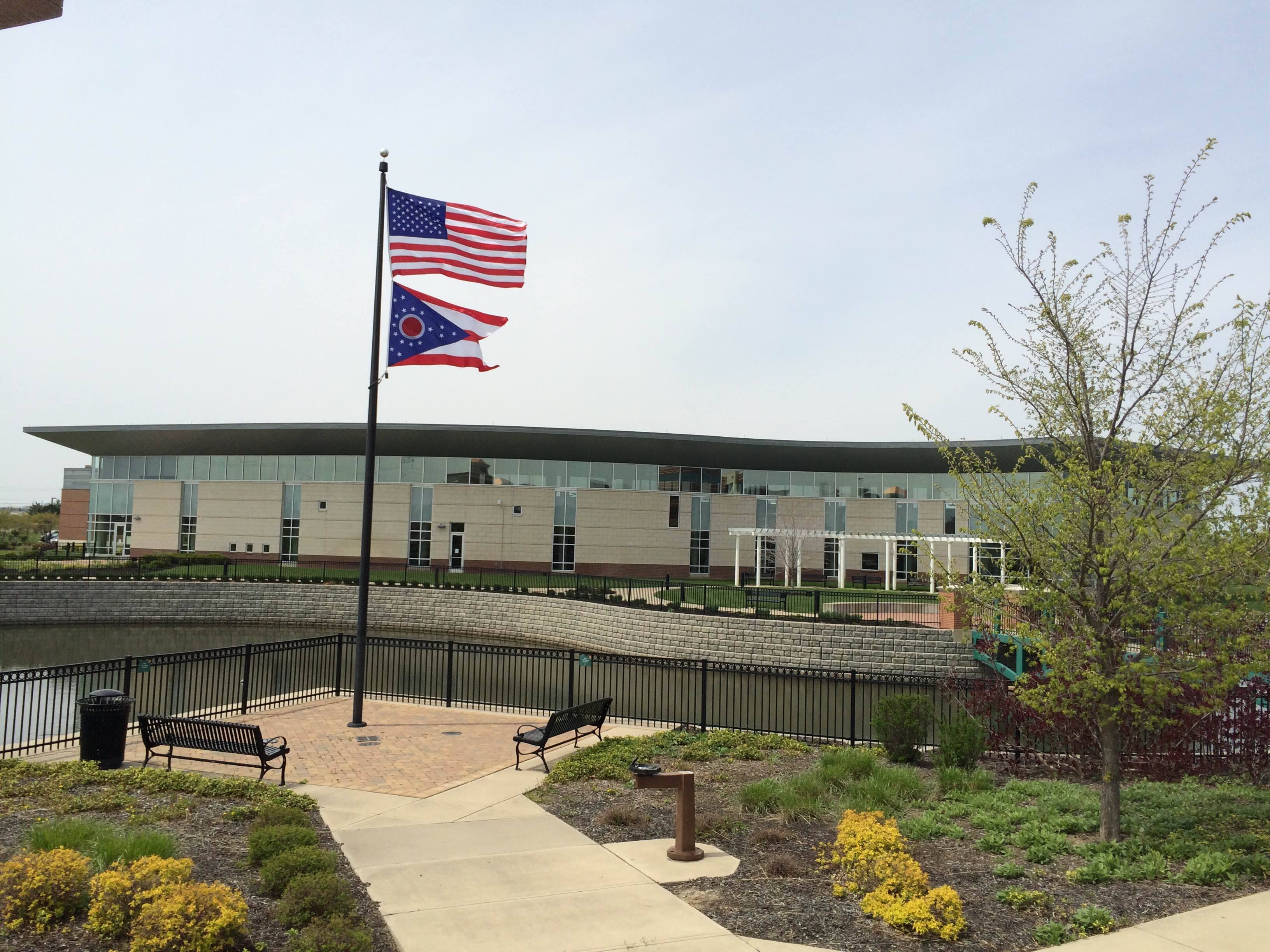 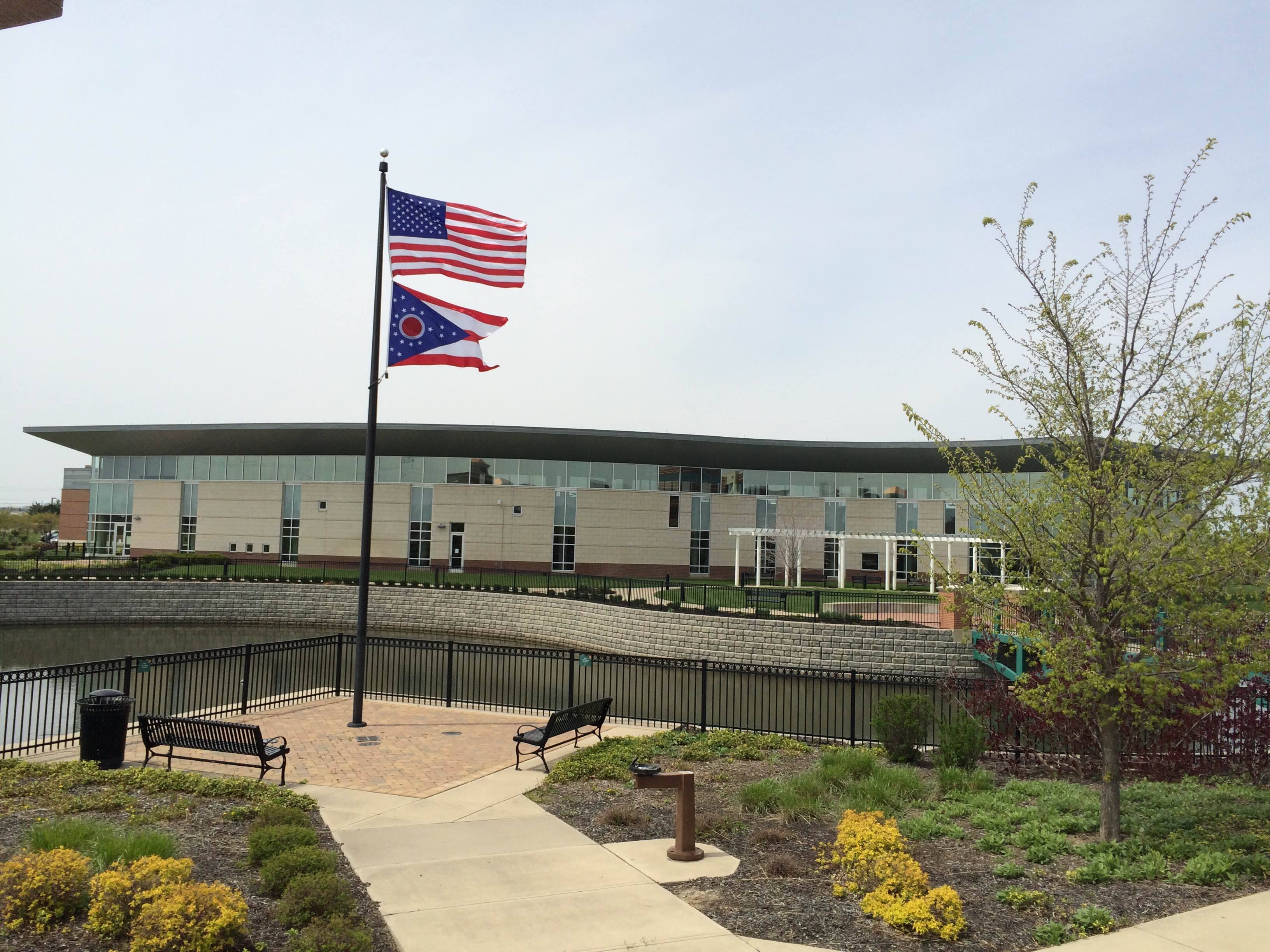 Draft AgendaBoard of Trustees—MidPointe Library SystemFebruary 15, 20231:00 p.m. Regular MeetingWest Chester BranchCall to Order 
Opening ExerciseRoll Call
Adoption of AgendaPublic CommentMiddletown City Liaison UpdateApproval of Minutes 
Approve the January 18, 2023, Organizational Meeting Minutes
Fiscal Officer’s ReportJanuary 2023 Financial Report, Investments, and DonationsDirector’s ReportLiberty Branch ProjectTrenton Sidewalk ProjectCredit Card Audit ReportPublic Services Report
Community Engagement Report
Human Resources ReportStaffing and HR Updates Board Comments
AdjournmentEnclosures:Draft of the January 18, 2023 Organizational Meeting MinutesJanuary 2023 Financial ReportDirector’s ReportPublic Services ReportCommunity Engagement ReportStaffing and HR UpdatesCredit Card Audit Report